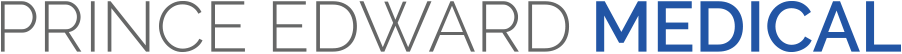 Virtual Care TipsIf your doctor feels you will need a videoconference appointment, you will receive an email from “OTN” with instructions to follow. Please be patient as your doctor may run behind schedule.In preparation for an upcoming video call:

10 minutes before the appointment log onto to a computer, phone or tablet (computer is preferable) with the camera, microphone and speaker turned ONIf using a phone or tablet, you will need to install the “Pexip Infinity Connect” app (follow the links in the email you received from OTN)Once you have downloaded the app, you will need to go back to your email and follow the steps below at the time of your appointmentdownload Google Chrome onto your device, if not already doneensure you have a secure internet connection - wifi is preferredthe audio is better if you have a head phone attached to your deviceAt the time of your appointmentclick the  button in your email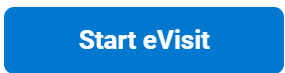 enter your name as instructed in the OTN window that opens and press connectif your doctor is not yet connected, please wait on the video screenTo share photosyou can take photos with your phone and save them to your computerat the bottom of your video screen, click the  button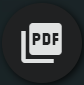 then follow the instructions to choose the photos you wish to share from your files